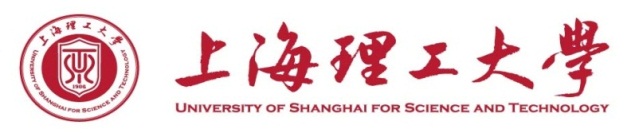 20XX届本科毕业论文（设计）评阅表毕业论文（设计）编号：题  目毕业论文（设计）评分毕业论文（设计）评分毕业论文（设计）评分毕业论文（设计）评分毕业论文（设计）评分毕业论文（设计）评分评分指标评分要素评分要素评分要素分值得分选题意义1.1 政治方向和价值导向。论文（设计）政治方向是否正确，是否符合国家立德树人要求，是否符合社会主义核心价值观。1.2 选题目的。论文（设计）选题是否立足于所在专业领域的理论问题或现实问题。1.3 研究意义。论文（设计）是否具有一定的理论价值或实际应用价值。1.1 政治方向和价值导向。论文（设计）政治方向是否正确，是否符合国家立德树人要求，是否符合社会主义核心价值观。1.2 选题目的。论文（设计）选题是否立足于所在专业领域的理论问题或现实问题。1.3 研究意义。论文（设计）是否具有一定的理论价值或实际应用价值。1.1 政治方向和价值导向。论文（设计）政治方向是否正确，是否符合国家立德树人要求，是否符合社会主义核心价值观。1.2 选题目的。论文（设计）选题是否立足于所在专业领域的理论问题或现实问题。1.3 研究意义。论文（设计）是否具有一定的理论价值或实际应用价值。20写作安排2.1 论文（设计）综述。论文（设计）的研究性综述或实践性工作综述是否达到该专业要求。2.2 进度安排。论文（设计）工作量是否饱满，写作进度安排是否合理、是否按时完成。2.1 论文（设计）综述。论文（设计）的研究性综述或实践性工作综述是否达到该专业要求。2.2 进度安排。论文（设计）工作量是否饱满，写作进度安排是否合理、是否按时完成。2.1 论文（设计）综述。论文（设计）的研究性综述或实践性工作综述是否达到该专业要求。2.2 进度安排。论文（设计）工作量是否饱满，写作进度安排是否合理、是否按时完成。20逻辑构建3.1	内容组织。论文（设计）的主题和内容框架是否明确， 学生的基础知识、研究方法、研究内容的难易程度情况是否达到该专业要求。3.2	逻辑构建。论文（设计）的逻辑构建或结构是否能体现本专业领域的专门知识、专业能力和职业素养。3.1	内容组织。论文（设计）的主题和内容框架是否明确， 学生的基础知识、研究方法、研究内容的难易程度情况是否达到该专业要求。3.2	逻辑构建。论文（设计）的逻辑构建或结构是否能体现本专业领域的专门知识、专业能力和职业素养。3.1	内容组织。论文（设计）的主题和内容框架是否明确， 学生的基础知识、研究方法、研究内容的难易程度情况是否达到该专业要求。3.2	逻辑构建。论文（设计）的逻辑构建或结构是否能体现本专业领域的专门知识、专业能力和职业素养。20专业能力4.1 专业知识。学生是否综合运用专业知识进行理论研究或解决实际问题（工程问题），是否达到所在专业的培养目标及毕业要求。4.2 分析能力。论文（设计）论证分析是否严谨合理，所表达的观点是否体现独立分析问题的能力，是否达到所在专业的培养目标及毕业要求。4.3 研究新意。论文（设计）是否观点新颖（人文学科）， 或者论文（设计）研究是否对实践具有一定的指导意义（理工学科）。4.1 专业知识。学生是否综合运用专业知识进行理论研究或解决实际问题（工程问题），是否达到所在专业的培养目标及毕业要求。4.2 分析能力。论文（设计）论证分析是否严谨合理，所表达的观点是否体现独立分析问题的能力，是否达到所在专业的培养目标及毕业要求。4.3 研究新意。论文（设计）是否观点新颖（人文学科）， 或者论文（设计）研究是否对实践具有一定的指导意义（理工学科）。4.1 专业知识。学生是否综合运用专业知识进行理论研究或解决实际问题（工程问题），是否达到所在专业的培养目标及毕业要求。4.2 分析能力。论文（设计）论证分析是否严谨合理，所表达的观点是否体现独立分析问题的能力，是否达到所在专业的培养目标及毕业要求。4.3 研究新意。论文（设计）是否观点新颖（人文学科）， 或者论文（设计）研究是否对实践具有一定的指导意义（理工学科）。20学术规范5.1 学术不端。论文（设计）是否存在抄袭、剽窃、伪造、篡改、买卖、代写等学术不端行为。5.2 论文规范。论文（设计）的文字表达、书写格式、图表注释、资料引证以及参考文献等是否规范准确。5.1 学术不端。论文（设计）是否存在抄袭、剽窃、伪造、篡改、买卖、代写等学术不端行为。5.2 论文规范。论文（设计）的文字表达、书写格式、图表注释、资料引证以及参考文献等是否规范准确。5.1 学术不端。论文（设计）是否存在抄袭、剽窃、伪造、篡改、买卖、代写等学术不端行为。5.2 论文规范。论文（设计）的文字表达、书写格式、图表注释、资料引证以及参考文献等是否规范准确。20总  分  总  分  总  分  总  分  总  分  是否同意答    辩同意答辩（  ）同意修改后答辩（  ）不同意答辩（  ）不同意答辩（  ）不同意答辩（  ）评阅意见：           评阅专家签字：                                                            年    月    日评阅意见：           评阅专家签字：                                                            年    月    日评阅意见：           评阅专家签字：                                                            年    月    日评阅意见：           评阅专家签字：                                                            年    月    日评阅意见：           评阅专家签字：                                                            年    月    日评阅意见：           评阅专家签字：                                                            年    月    日